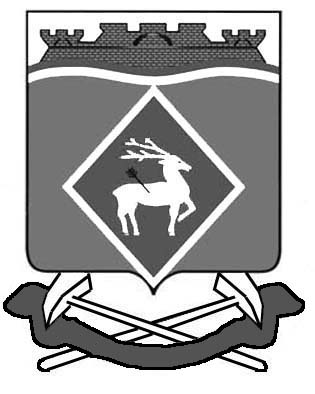 АДМИНИСТРАЦИЯ  ГРУШЕВО-ДУБОВСКОГО СЕЛЬСКОГО  ПОСЕЛЕНИЯ  ПОСТАНОВЛЕНИЕ	от 23 апреля 2014 г.                                                                    х. Грушевка                                                                      № 22О формировании фонда капитального ремонтана счете регионального оператораВ целях организации обеспечения своевременного проведения капитального ремонта общего имущества в многоквартирных домах на территории муниципального образования «Грушево-Дубовское сельское поселение», в соответствии с частью 7 статьи 170 Жилищного кодекса Российской Федерации, Федеральным законом от 06.10.2003 № 131-ФЗ «Об общих принципах организации местного самоуправления в Российской Федерации»,ПОСТАНОВЛЯЮ:1. Установить, что многоквартирные дома по перечню согласно приложению формируют фонд капитального ремонта на счете регионального оператора. (Приложение 1).2. Настоящее постановление подлежит официальному опубликованию (обнародованию) в районной газете «Перекресток».3.  Золотовой Е.И. ведущему специалисту администрации разместить на официальном сайте Администрации Грушево-Дубовского сельского поселения в информационно-телекоммуникационной сети «Интернет» www.admingdsp.ru4. Федорову В.Е.  ведущему специалисту направить надлежащим образом заверенную копию настоящего постановления региональному оператору – некоммерческой организации «Ростовский областной фонд содействия капитальному ремонту».5. Настоящее постановление вступает в силу со дня его официального опубликования.6. Контроль за исполнением постановления оставляю за собой.Глава Грушево-Дубовского сельского поселения	С.Л.Сягайловерно:Ведущий специалист                                            Е.И. Золотова                Приложение 1к постановлениюГлавы Администрации Грушево-Дубовского сельского поселенияОт 23.04.2014 г. № 22ПЕРЕЧЕНЬмногоквартирных домов, которые формируют фондкапитального ремонта на счете регионального оператора№ п/пАдрес многоквартирного домаБелокалитвинский район                                        Грушево-Дубовское сельское поселениеБелокалитвинский район                                        Грушево-Дубовское сельское поселение1.х. Голубинка ул. Орлова д.12.х. Голубинка ул. Орлова д.23.х. Голубинка ул. Орлова д.34.х. Голубинка ул. Орлова д.95.х. Голубинка ул. Орлова д.196.х. Голубинка ул. Орлова д.207.х. Голубинка ул. Орлова д.21